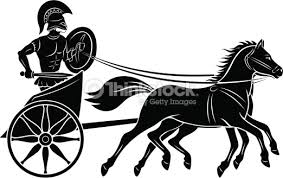 amphitheatreaqueductBarbariancenturioncentury  chariotcitizencivil warconsuldictator eliteEmperorexileforumheir  legionmagistratesmarketmosaicsnobleomenOpulenceoratorspatricianspeasant plebeianprovincerepublicritualscholarsenate slavestolatribuneviaduct